Математика 20.112020   Задача 3:реши задачуУ Маши было пять звезд за математику, а за русский язык было четыре звезды. Сколько всего звезд у Маши?+    +       =Ответ:                    звезд.Задача 4:реши задачуУ Андрея было одно печенье, еще одно печенье дал брат. Сколько теперь у Андрея печенья?+    +   = =Ответ:                    печеньяМ.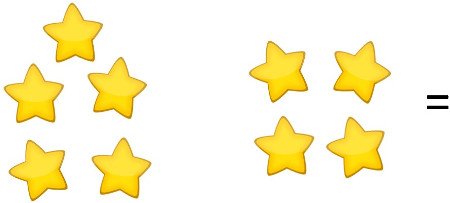 Р.я.А.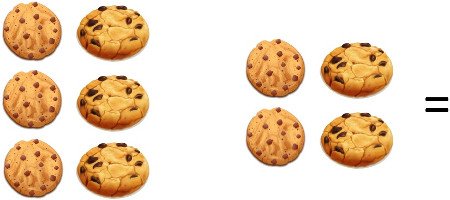 Б.